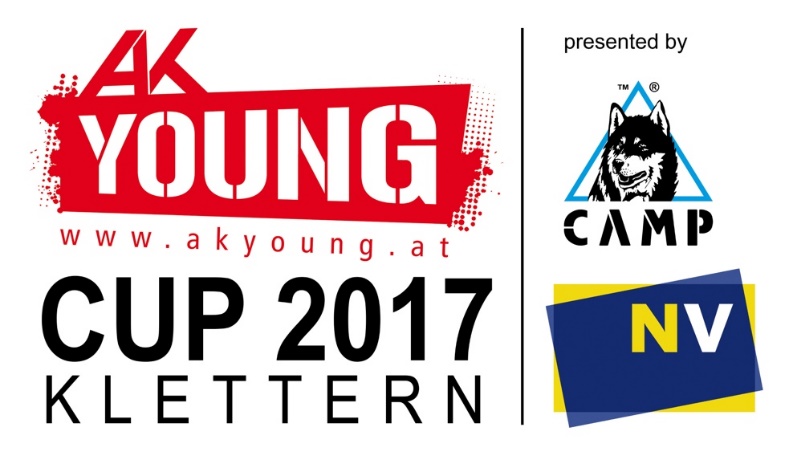 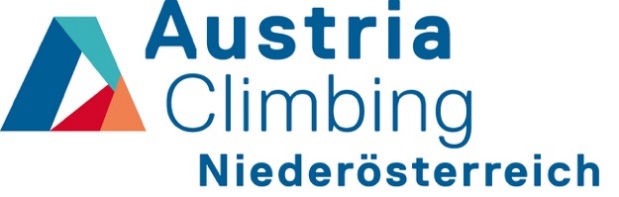 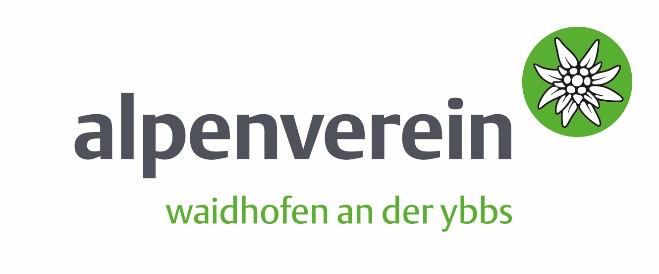 VERANSTALTER: 	  Alpenverein  Waidhofen a/d Ybbs  Kletterverband Niederösterreich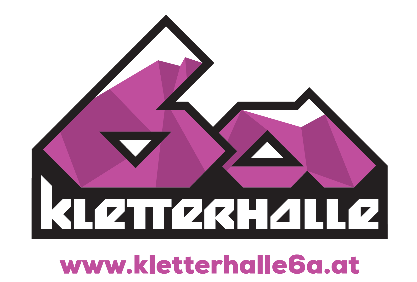 TERMIN:                         24. September 2017ORT: 			  Kletterhalle 6a  3335 Gaflenz, Neudorf 6aANMELDUNG:                bis 21. September 2017 auf www.klettern-niederoesterreich.at   Kalender/ErgebnisseNENNGELD: 	€ 12,–  zu bezahlen bei der RegistrierungNACHNENNUNG: 	€ 15,–  Bei zu großer TeilnehmerInnenzahl behält sich der Veranstalter vor,                                                        Nachnennungen nicht mehr anzunehmen.KLASSENEINTEILUNG: 	Schüler     	U14 	Jg. 2004/2005 
Jugend B  	U16 	Jg. 2002/2003
Jugend A 	U18	Jg. 2000/2001
Junioren  	U20 	Jg. 1998/1999
Allgemeine Klasse  	ab Jg. 1997KLETTERMODUS: 	Lead	Qualifikation: Ca. 10 Routen (ab 5c) im Jam-Modus	Finale: Die besten vier jeder Klasse eine Route OnsightPROGRAMM:		  08:30 – 09:15 	Registrierung			  09:30	– 13:00	Qualifikation – Alle Klassen			  14:00 – 15:30	Finale			  ca. 16:00		SiegerehrungHAFTUNG: 	Bei Unfällen wird vom Veranstalter keine Haftung übernommen. Beim ersten Start muss eine Einverständniserklärung der Eltern abgegeben werden. Für Speis und Trank ist gesorgt. Viel Spaß beim Mitmachen wünschen euch die Veranstalter!EinverständniserklärungIch bin damit einverstanden, dass mein Sohn / meine Tochter an Kletterbewerben der AKyoung CUP und AKyoung Kids Cup Serien 2017 teilnimmt. Datum 					Unterschrift _______________________________________________________________